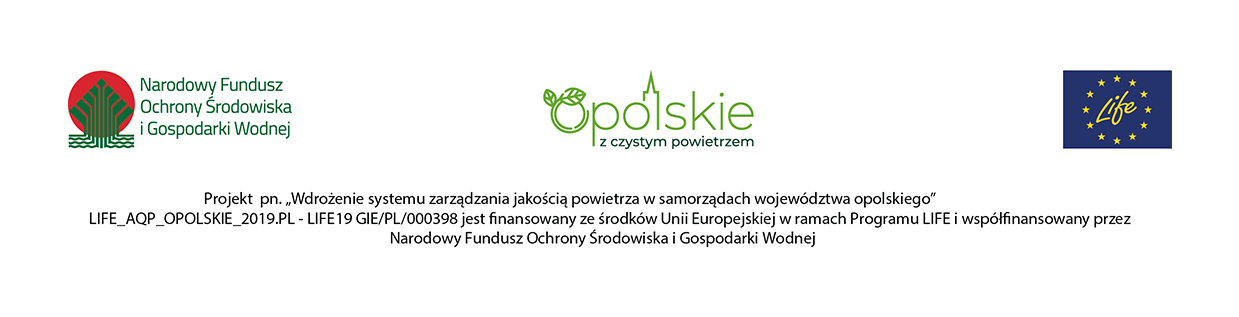 Opole, dnia 05.04.2022 r.Zamawiający:Województwo Opolskie z siedzibą: Urząd Marszałkowski Województwa Opolskiego
ul. Piastowska 14, 45 – 082 OpolePostępowanie nr DOA-ZP.272.6.2022Ogłoszenie nr 2022/BZP 00103190/01 z dnia 2022-03-30 Wszyscy uczestnicy postępowaniaDotyczy: postępowania o udzielenie zamówienia publicznego prowadzonego w trybie podstawowym bez negocjacji na podstawie: art. 275 pkt 1 ustawy pn.: „Dostawa kamer termowizyjnych wraz z licencją na oprogramowanie do raportowania badań termowizyjnych budynków w ramach realizacji projektu LIFE_AQP_Opolskie_2019.PL - LIFE19 GIE / PL / 000398”. Odpowiedzi na pytania dotyczące wyjaśnień treści SWZ.Zamawiający informuje, że w terminie określonym zgodnie z art. 284 ust. 2 ustawy 
z 11 września 2019 r. – Prawo zamówień publicznych (Dz.U. z 2021r. poz. 1129 z późn. zm.) – dalej: ustawa Pzp, Wykonawcy zwrócili się do Zamawiającego z wnioskiem o wyjaśnienie treści SWZ. W związku z powyższym, Zamawiający udziela niezwłocznie wyjaśnień.Zestaw pytań Wykonawcy nr 1 z dnia 01.04.2022 r.Pytanie:„Dzień Dobry W nawiązaniu do rozmowy telefonicznej chciałbym zadać pytanie dotyczące postępowania nr. 2022/BZP 00103190/01 („Dostawa kamer termowizyjnych wraz z licencją na oprogramowanie do raportowania badań termowizyjnych budynków w ramach realizacji projektu LIFE_AQP_Opolskie_2019.PL - LIFE19 GIE / PL / 000398”.)W Zał. nr 1 do SWZ - Opis przedmiotu zamówienia (OPZ) podana jest informacje że kamera powinna posiadać ekran dotykowy. Czy dopuszczacie Państwo opcje zaoferowania kamery bez dotykowego wyświetlacza, ale  z możliwością obsługi za pomocą smartphone lub tabletu, w których występują dotykowe wyświetlacze?”Odpowiedź Zamawiającego:Zamawiający nie dopuszcza opcji kamery bez dotykowego wyświetlacza. Zamawiający podtrzymuje zapisy Opisu przedmiotu zamówienia stanowiący Załącznik nr 1 do Specyfikacji warunków zamówienia.Zestaw pytań Wykonawcy nr 2 z dnia 01.04.2022 r.„(…) Szanowni Państwo, Zwracamy się z prośbą o wyjaśnienie treści SWZ. Treść pytań poniżej:1. Czy zamawiający dopuszcza kamery termowizyjne bez funkcji robienia zdjęć?2. Czy zamawiający dopuszcza kamery termowizyjne z wyświetlaczem bez możliwości sterowania dotykowego?”  Pytanie:„Czy zamawiający dopuszcza kamery termowizyjne bez funkcji robienia zdjęć?”.Odpowiedź Zamawiającego:Zamawiający nie dopuszcza kamery bez wykonywania zdjęć. Jest to kluczowa funkcja potrzebna do analizy obrazu i opracowania raportu.Zamawiający podtrzymuje zapisy Opisu przedmiotu zamówienia stanowiący Załącznik nr 1 do Specyfikacji warunków zamówienia.Pytanie:„Czy zamawiający dopuszcza kamery termowizyjne z wyświetlaczem bez możliwości sterowania dotykowego?”Odpowiedź Zamawiającego:Zamawiający nie dopuszcza opcji kamery bez dotykowego wyświetlacza.Zamawiający podtrzymuje zapisy Opisu przedmiotu zamówienia stanowiący Załącznik nr 1 do Specyfikacji warunków zamówienia.Zestaw pytań Wykonawcy nr 3 z dnia 04.04.2022 r.„Szanowni Państwo W związku z postępowaniem DOA-ZP.272.6.2022.  zwracamy się do Państwa z pytaniami do SWZ. Czy ze względu na możliwość zaproponowania potencjalnie niższej ceny, Zamawiający dopuszcza złożenie  oferty i  płatność w euro?Czy Zamawiający dopuszcza załączenie referencji za sprzedaż aparatury kontrolno-pomiarowej, innej niż kamery termowizyjne, ale o wiele wyższej wartości niż 40 tys. zł brutto? ”Pytanie:Czy ze względu na możliwość zaproponowania potencjalnie niższej ceny, Zamawiający dopuszcza złożenie oferty i płatność w euro?Odpowiedź Zamawiającego:Zgodnie z zapisami Specyfikacji Warunków Zamówienia (XVI pkt. 5) Zamawiający nie przewiduje rozliczeń w walucie obcej. Zapis z SWZ „XVI Sposób obliczenia ceny (…)Cena oferty powinna być wyrażona w złotych polskich (PLN) z dokładnością do dwóch miejsc po przecinku.Zamawiający nie przewiduje rozliczeń w walucie obcej.” (…)Pytanie:Czy Zamawiający dopuszcza załączenie referencji za sprzedaż aparatury kontrolno-pomiarowej, innej niż kamery termowizyjne, ale o wiele wyższej wartości niż 40 tys. zł brutto?Odpowiedź Zamawiającego:Zamawiający nie dopuszcza możliwości załączenia referencji za sprzedaż aparatury kontrolno-pomiarowej jako spełnienie warunku udziału w postępowaniu. Zgodnie z zapisami Specyfikacji Warunków Zamówienia, Zamawiający wymaga wykazania, że w okresie ostatnich 3 lat przed upływem terminu składania ofert, a jeżeli okres prowadzenia działalności jest krótszy - w tym okresie Wykonawca wykonał (a w przypadku świadczeń okresowych lub ciągłych – wykonuje) należycie, co najmniej: 1 dostawę kamer termowizyjnych o wartości, co najmniej 40 000,00 zł brutto (np. potwierdzone pozytywnym protokołem odbioru, referencjami itp.).Zamawiający podtrzymuje zapisy Specyfikacji warunków zamówienia - rozdział XXI Warunki udziału w postępowaniu pkt 2 ppkt 4) oraz rozdział XXII Informacja o podmiotowych środków dowodowych pkt 4.Zamawiający informuje, że wyjaśnienia treści SWZ stają się integralną częścią specyfikacji i są wiążące przy składaniu ofert.Zgodnie z zapisami art. 284 ust 6 ustawy z 11 września 2019 r. – Prawo zamówień publicznych (Dz.U. z 2021r. poz. 1129 z późn. zm.) zamawiający udostępnia na stronie internetowej prowadzonego postępowania wyjaśnienia treści SWZ.Ogłoszenie nr 2022/BZP 00103190/01 z dnia 2022-03-30 nie ulega zmianie.Termin składania i otwarcia ofert nie ulega zmianie.Z upoważnienia Zarządu Województwa Opolskiego /podpis nieczytelny/Marcin PuszczDyrektor Departamentu Organizacyjno - AdministracyjnegoKierownik zamawiającego lub osoba upoważniona do podejmowania czynności w jego imieniu